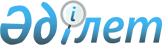 Об утверждении государственного образовательного заказа на дошкольное воспитание и обучение, размера родительской платы по Карасайскому району
					
			Утративший силу
			
			
		
					Постановление акимата Карасайского района Алматинской области от 15 февраля 2018 года № 65. Зарегистрировано Департаментом юстиции Алматинской области 12 марта 2018 года № 4542. Утратило силу постановлением акимата Карасайского района Алматинской области от 26 декабря 2019 года № 467
      Сноска. Утратило силу постановлением акимата Карасайского района Алматинской области от 26.12.2019 № 467 (вводится в действие по истечении десяти календарных дней после дня его первого официального опубликования).
      В соответствии с подпунктом 8-1) пункта 4 статьи 6 Закона Республики Казахстан от 27 июля 2007 года "Об образовании", акимат Карасайского района ПОСТАНОВЛЯЕТ:
      1. Утвердить государственный образовательный заказ на дошкольное воспитание и обучение, размера родительской платы по Карасайскому району согласно приложения к настощему постановлению.
      2. Признать утратившим силу постановление акимата Карасайского района "Об утверждении государственного образовательного заказа на дошкольное воспитание и обучение, размера подушевого финансирования и родительской платы по Карасайскому району" от 04 сентября 2017 года № 711 (зарегистрирован в Реестре государственной регистрации нормативных правовых актов № 4342, опубликован 16 ноября 2017 года в Эталонном контрольном банке нормативных правовых актов Республики Казахстан) 
      3. Контроль за исполнением настоящего постановления возложить на заместителя акима района Назарбаеву Айжан Нурдильдаевну.
      4. Настоящее постановление вступает в силу со дня государственной регистрации в органах юстиции и вводится в действие по истечении десяти календарных дней после дня его первого официального опубликования.  Об утверждении государственного образовательного заказа на дошкольное воспитание и обучение, размера родительской платы по Карасайскому району
      Примечание:
      1) в государственных дошкольных организациях, созданных в организационно-правовой форме коммунальных государственных казенных предприятий, составляет 100 процентов затрат на питание независимо от возраста;
      3) в частных дошкольных организациях устанавливается учредителем дошкольной организации, за исключением тех, в которых размещен государственный образовательный заказ. 
					© 2012. РГП на ПХВ «Институт законодательства и правовой информации Республики Казахстан» Министерства юстиции Республики Казахстан
				
      Аким района 

М. Бигельдиев
Приложение к постановлению акимата Карасайского района от "15" февраля 2018 года № 65 "Об утверждении государственного образовательного заказа на дошкольное воспитание и обучение, размера родительской платы по Карасайскому району"

№
Наименование организаций дошкольного воспитания и обучения
Количество воспитанников организаций дошкольного воспитания и обучения
Размер родительской платы в организациях дошкольного воспитания и обучения (месяц/тенге)
Размер родительской платы в организациях дошкольного воспитания и обучения (месяц/тенге)
№
Наименование организаций дошкольного воспитания и обучения
Количество воспитанников организаций дошкольного воспитания и обучения
до 3 лет
от 3 лет - до 7 лет
1.
Коммунальное государственное казенное предприятие "Детский сад "Жанерке" микрорайон "Алтын ауыл" города Каскелен при акимате Карасайского района" государственного учреждения "Карасайский районный отдел образования"
60
-
14430
2.
Коммунальное государственное казенное предприятие "Детский сад "Айголек" города Каскелен при акимате Карасайского района" государственного учреждения "Карасайский районный отдел образования"
320
-
14430
3.
Коммунальное государственное казенное предприятие "Детский сад "Ерке-Нұр" города Каскелен при акимате Карасайского района" государственного учреждения "Карасайский районный отдел образования"
320
-
14430
4.
Коммунальное государственное казенное предприятие "Детский сад "Балауса" села Бекболат" при акимате Карасайского района" государственного учреждения "Карасайский районный отдел образования"
75
-
14430
5.
коммунальное государственное казенное предприятие "Детский сад "Нұр-Ай" села Райымбек при акимате Карасайского района" государственного учреждения "Карасайский районный отдел образования"
80
-
14430
6.
Коммунальное государственное казенное предприятие "Детский сад "Еркемай" села Береке при акимате Карасайского района" государственного учреждения "Карасайский районный отдел образования"
60
-
14430
7.
Коммунальное государственное казенное предприятие "Детский сад "Ақ көгершін" в селе Кыргауылды при акимате Карасайского района" государственного учреждения "Карасайский районный отдел образования"
320
-
14430
8.
Коммунальное государственное казенное предприятие "Детский сад "Брусничка" при акимате Карасайского района" государственного учреждения "Карасайский районный отдел образования"
140
-
14430
9.
Коммунальное государственное казенное предприятие "Детский сад "Сандугаш" при акимате Карасайского района" государственного учреждения "Карасайский районный отдел образования"
140
-
14430
10.
Коммунальное государственное казенное предприятие "Детский сад "Бота" государственного учреждения "Карасайский районный отдел образования"
280
-
14430
11.
Коммунальное государственное учреждение "Средняя школа –гимназия имени Абая с дошкольным мини-центром" государственного учреждения "Карасайский районный отдел образования"
75
-
14430
12.
Коммунальное государственное учреждение "Средняя школа имени С.Керимбекова с дошкольным мини-центром" государственного учреждения Карасайский районный отдел образования"
25
-
-
13.
Коммунальное государственное учреждение "Средняя школа имени А.С.Пушкина с дошкольным мини-центром" государственного учреждения "Карасайский районный отдел образования"
25
-
14430
14.
Коммунальное государственное учреждение "Средняя школа с.Кайнар с дошкольным мини- центром" государственного учреждения "Карасайский районный отдел образования"
25
-
14430
15.
Коммунальное государственное учреждение "Казахская средняя школа села Ушконыр с дошкольным мини-центром" государственного учреждения Карасайский районный отдела образования"
25
-
14430
16.
Коммунальное государственное учреждение "Средняя школа имени Ж.Барибаева с дошкольным мини- центром" государственного учреждения "Карасайский районный отдел образования "
50
-
14430
17.
Коммунальное государственное учреждение "Средняя школа имени М.Габдуллина с дошкольным мини- центром" государственного учреждения "Карасайский районный отдел образования"
50
-
14430
18.
Коммунальное государственное учреждение "Средняя школа Алтын ауыл с дошкольным мини-центром" государственного учреждения Карасайский районный отдела образования"
25
-
14430
19.
Коммунальное государственное учреждение "Казахская средняя школа села Кыргауылды с 

дошкольным мини-центром" государственного учреждения Карасайский районный отдел образования"
50
-
14430
20.
Коммунальное государственное учреждение "Средняя школа имени Н.Алимкулова с дошкольным мини-центром" государственного учреждения "Карасайский районный отдел образования"
25
-
14430
21.
Коммунальное государственное учреждение "Средняя школа имени Байжанова с дошкольным мини-центром" государственного учреждения Карасайский районный отдел образования"
25
-
14430
22.
Коммунальное государственное учреждение "Средняя школа имени В.Г.Белинского с дошкольным мини-центром" государственного учреждения Карасайский районный отдел образования"
25
-
14430
23.
Коммунальное государственное учреждение "Средняя школа имени А.Байсалбаева с дошкольным мини-центром" государственного учреждения

"Карасайсий районный отдел образования"
25
-
14430
24.
Коммунальное государственное учреждение "Средная школа села Ушконыр с дошкольным мини-центром" государственного учреждения "Карасайский районный отдел образования"
50
-
14430
25.
Коммунальное государственное учреждение "Средная школа-гимназия Ушконыр с дошкольным мини-центром" государственного учреждения "Карасайский районный отдел образования""
25
-
14430
26.
Коммунальное государственное учреждение "Средняя школа имени М.Бейсебаева с дошкольным мини-центром" государственного учреждения "Карасайский районнный отдел образования"
25
-
14430
27.
Коммунальное государственное учреждение "Средняя школа села Абай с дошкольным мини-центром" государственного учреждения "Карасайский районный отдел образования"
25
-
14430
28.
Коммунальное государственное учреждение "Средняя школа имени Карасай батыра с дошкольным мини-центром" государственного учреждения "Карасайский районный отдел образования"
25
-
14430
29.
Коммунальное государственное учреждение "Средняя школа имени Б. Косынова с дошкольным мини-центром" государственного учреждения "Карасайский районный отдел образования"
25
-
14430
30.
Коммунальное государственное учреждение "Средняя школа имени А.С.Макаренко с дошкольным мини-центром" государственного учреждения "Карасайский районный одел образования"
25
-
14430
31.
Коммунальное государственное учреждение "Средняя школа имени Жамбыла с дошкольным мини -центром" государственного учреждения "Карасайский районный отдел образования"
25
-
14430
32.
Коммунальное государственное учреждение "Средняя школа имени О.Жандосова с дошкольным мини -центром" государственного учреждения "Карасайский районный отдел образования"
25
-
14430
33.
Коммунальное государственное учреждение "Средняя школа Жанатурмыс с дошкольным мини- центром" государственного учреждения "Карасайский районный отдел образования"
25
-
14430
34.
Коммунальное государственное учреждение "Казахская средняя школа станция Шамалган с дошкольным мини -центром" государственного учреждения "Карасайский районный отдел образования"
50
-
14430
35.
коммунальное государственное учреждение "Средняя школа имени Н.Крупская с дошкольным мини- центром" государственного учреждения "Карасайский районный отдел образования"
75
-
14430
36.
коммунальное государственное учреждение "Средняя школа- гимназия села Алмалыбак с дошкольным мини- центром" государственного учреждения "Карасайский районный отдел образования"
50
-
14430
37.
Товарищество с ограниченной ответственностью "Детский сад "Нұр Отау "Әсем-Ай""
80 
-
20000
38.
Товарищество с ограниченной ответственностью "Детский сад "Ай-Ару"
60
-
19118
39.
Товарищество с ограниченной ответственностью "Нұр – Ариман"
43
-
17852
40.
Товарищество с ограниченной ответственностью "Айна Дән"
45
-
14000
41.
Товарищество с ограниченной ответственностью "ТОО "Жадыра-Жайна"
60
-
18000
42.
частное учреждение "Детский центр "Бота"
 45 
-
18000
43.
Филиал "Бал-бала 1" ТОО "Абиров"
65
-
20000
44.
Товарищество с ограниченной ответственностью "Ерке-ЖАР"
40
-
19037
45.
Товарищество с ограниченной ответственностью "Каскелен Хансултан" 
74
-
20000
46.
Товарищество с ограниченной ответственностью "Детский сад "АМИРА"
45
-
15000
47.
Филиал Частного учреждения "Средняя специализированная школа "БОЛАШАК"в городе Каскелен
160
-
16000
48.
Товарищество с ограниченной ответственностью "детский сад НУРАЙЫМ"
45
-
15018
49.
ТОО "Гульдаурен" филиал "Балдария"
25
-
15764
50.
Товарищество с ограниченной ответственностью "Детский сад "Жануя- Айтей "
40
-
15000
51.
Товарищество с ограниченной ответственностью "Арайлым и Ко"
39
-
18997
52.
Товарищество с ограниченной ответственностью "ТОО "Балдаурен"
 25
-
16649
53.
Товарищество с ограниченной ответственностью "Райымбек балабақшасы"
40
-
18000
54.
Товарищество с ограниченной ответственностью "ТИМОШ"
30 
-
16975
55.
Товарищество с ограниченной ответственностью "Ясли-сад "Жаркын-Ай"
44
-
15000
56.
Филиал Товарищества с ограниченной ответственностью "Ясли, детский сад "Умай Ана"
50
-
18711
57.
Товарищество с ограниченной ответственностью "Атамұра 2030"
195
-
18000
58.
Товарищество с ограниченной ответственностью "TIMOSH балапан"
40
-
18000
59.
Товарищество с ограниченной ответственностью "БАЛДЫРГАН балабакшасы"
45
-
14919
60.
Товарищество с ограниченной ответственностью "Балмира"
25 
-
19801
61.
Товарищество с ограниченной ответственностью "Асыл- Айым 1"
40
-
20000
62.
Товарищество с ограниченной ответственностью "Асыл-Айым"
40
-
16035
63.
Товарищество с ограниченной ответственностью "Нұрбөпе"
 25
-
15000
64.
Товарищество с ограниченной ответственностью "Детский садик "Балауса"
 25
-
15000
65.
Товарищество с ограниченной ответственностью "Инклюзивный детский сад "MEGA VECTOR"
 20
-
15000
66.
 Товарищество с ограниченной ответственностью "Айрус А"
40 
-
18000
67.
Товарищество с ограниченной ответственностью "Детский Сад "Энтузиаст"
15 (доп.груп)
-
15000
68.
Товарищество с ограниченной ответственностью детский сад "Baby Alua" 
30
-
18000
69.
Товарищество с ограниченной ответственностью детский сад "А.Арсен" 
50
-
20000
70.
Товарищество с ограниченной ответственностью "АЙДАНА-БАЛАПАН" 
50
-
18000
71.
Товарищество с ограниченной ответственностью детский сад "АКБОТА-АСЕЛЕК" 
40
-
15100
72.
Товарищество с ограниченной ответственностью детский сад "АЛТЫН ЕЛ-БАЛАПАН" 
75
-
14920
73.
Товарищество с ограниченной ответственностью детский сад "Амирхан балапан"
25
-
18000
74.
Товарищество с ограниченной ответственностью детский сад "Асылымай" 
40
-
15000
75.
Товарищество с ограниченной ответственностью детский сад "Аяла-А" 
22
-
17000
76.
Товарищество с ограниченной ответственностью детский сад "Ақбота-Ж" 
28
-
18000
77.
Товарищество с ограниченной ответственностью детский сад "Акумит" 
25
-
20000
78.
Товарищество с ограниченной ответственностью детский сад "Биік Асу" 
20
-
18000
79.
Товарищество с ограниченной ответственностью детский сад "Бөбек-1"
30
-
18531
80.
Товарищество с ограниченной ответственностью "Детский сад "АЛЬТАИР"
22
-
17000
81.
Товарищество с ограниченной ответственностью "Детский сад "Совенок"
32
-
15000
82.
Товарищество с ограниченной ответственностью "Диас.Д.Д"
40
-
15000
83.
Товарищество с ограниченной ответственностью "Ерке-Алди"
40
-
15000
84.
Товарищество с ограниченной ответственностью "Жапаркулова"
40
-
20474
85.
Товарищество с ограниченной ответственностью "Кун Хадиша"
32
-
15933
86.
Товарищество с ограниченной ответственностью "МАНСИЯ"
50
-
15000
87.
Товарищество с ограниченной ответственностью "Нұр- Сезім-М"
23
-
17070
88.
Товарищество с ограниченной ответственностью "Детский сад Халима Ана"
60
-
14930
89.
Товарищество с ограниченной ответственностью "Шөбере"
39
-
15008
90.
Товарищество с ограниченной ответственностью "Байтерек- Б"
22
-
15000
91.
Филиал ТОО "Центр дошкольного образования "Дастур" в г. Каскелен
40
18000